СТАНДАРТбезопасной деятельности санаторно-курортных учреждений для детей 
Санкт-Петербурга, в том числе санитарно-гигиенической безопасности, 
в целях противодействия распространению в Санкт-Петербурге 
новой коронавирусной инфекции Общие положения1.1. Стандарт безопасной деятельности санаторно-курортных учреждений для детей Санкт-Петербурга, в том числе санитарно-гигиенической безопасности, в целях противодействия распространению в Санкт-Петербурге новой коронавирусной инфекции (COVID-19) (далее - Стандарт) содержит основные требования, предъявляемые 
к санитарному режиму санаторно-курортных учреждений для детей (далее – санатории) 
и личной гигиене работников, особенностям режимов доступа в санатории, организации питания работников и детей, санитарной обработке помещений, обеспечению работников и детей (в случае наличия признаков, не исключающих COVID-19) средствами защиты, 
и другие необходимые мероприятия для противодействия распространению 
в Санкт-Петербурге коронавирусной инфекции (COVID-19).1.2. Основные требования, предъявляемые к санитарному режиму 
санаторно-курортного учреждения для детей, также представлены в Чек-листе выполнения мероприятий Стандарта (Приложение 1) и санитарной программе 
для санаторно-курортного учреждения для детей по обработке поверхностей 
(Приложение 2).1.3. Мероприятия Стандарта сформированы в соответствии с общими рекомендациями по профилактике новой коронавирусной инфекции (COVID-19), 
в том числе Постановлением Главного государственного санитарного врача Российской Федерации от 22.05.2020 № 15 «Об утверждении санитарно-эпидемиологических правил СП 3.1.3597-20 «Профилактика новой коронавирусной инфекции (COVID-19) с учетом изменений на 04.02.2022», Методическими рекомендациями по организации работы санаторно-курортных учреждений в условиях сохранения рисков распространения COVID-19, утвержденными Федеральной службой по надзору в сфере защиты прав потребителей и благополучия человека от 20.05.2020 МР 3.1/2.1.0182-20 (с учетом изменений МР 3.1./2.1.0197-20 от 23.06.2020), Методическими рекомендациями 
МР 3.1.0276-22 «Профилактика инфекционных болезней «Особенности проведения противоэпидемических мероприятий, в условиях эпидемического процесса, вызванного новым геновариантом коронавируса «Омикрон», утвержденными 28.02.2022 Руководителем Федеральной службы по надзору в сфере защиты прав потребителей 
и благополучия человека, Главным государственным санитарным врачом Российской Федерации А.Ю. Поповой, МР 3.1.0278-22  «Рекомендации по организации тестирования для выявления новой коронавирусной инфекции (COVID-19) в условиях эпидемического процесса, вызванного новым геновариантом коронавируса «Омикрон», утвержденными 15.03.2022 Руководителем Федеральной службы по надзору в сфере защиты прав потребителей и благополучия человека, Главным государственным санитарным врачом Российской Федерации А.Ю. Поповой, размещенными на официальной странице сайта Федеральной службы по надзору в сфере защиты прав потребителей и благополучия человека в информационно-телекоммуникационной сети «Интернет» (по адресу https://www.rospotrebnadzor.ru/region/korono_virus/punkt.php/).1.4. Стандарт утверждается локальным нормативным актом санатория согласно 
п. 2 постановления Главного государственного врача по городу Санкт-Петербургу 
от 23.06.2020 № 13.Требования по направлению пациентов в детские санаторииНаправление и медицинский отбор больных на санаторно-курортное лечение осуществляется амбулаторно-поликлиническими учреждениями 
Санкт-Петербурга в соответствии с Порядком, утвержденным приказом Минздравсоцразвития России от 22.11.2004 № 256. Комитет по здравоохранению осуществляет согласование разнарядки мест, выделенных санаторием для детского населения каждого из 18 районов Санкт-Петербурга. Лечащий врач амбулаторно-поликлинического учреждения по телефону осуществляет предварительную регистрацию в санатории детей, направляемых 
на санаторно-курортное лечение не позднее, чем за 5-7 дней до заезда.Прием в санаторий на санаторно-курортное лечение осуществляется 
на основании документов: Предусмотренных Порядком организации санаторно-курортного лечения (приказ Минздрава России от 05.05. 2016 № 279н «Об утверждении Порядка организации санаторно-курортного лечения» (перечень документов размещается на официальном сайте санатория). Справки (заключения) врача-эпидемиолога или врача-педиатра/врача-терапевта/врача общей практики (семейного врача) об отсутствии контакта с больными инфекционными заболеваниями в течение предшествующих 7 календарных дней, выданной не позднее, чем за 3 календарных дня до отъезда (приказ Минздрава России 
от 07.07.2020 № 685н в редакции, введенной в действие с 06.02.2022 приказом Минздрава России от 04.02.2022 № 57н). Сведений о проведении вакцинации против коронавирусной инфекции, вызываемой вирусом SARS-CoV-2 (при наличии). Отбор документов проводит врачебная комиссия санатория.Требования и порядок приема, пребывания пациентов в санатории.3.1. Заезд и выезд детей и лиц, сопровождающих их на лечении, осуществляются одномоментно в соответствии с графиком заездов. 3.2. Запрещен заезд детей и лиц, сопровождающих их на лечении, после даты заезда, установленной графиком заездов, и после временного выезда с территории санатория.3.3. Допуск граждан (посетителей) на территорию санатория, посещение детей 
в санатории в период сохраняющихся рисков распространения COVID-19 
не осуществляются. В период пребывания на санаторно-курортном лечении, пациентам 
и сопровождающим их лицам выход за территорию санатория запрещен.3.4. Передача детям личных вещей и продуктов питания осуществляется 
в соответствии с правилами, установленными администрацией санатория. 3.5. Путевка на санаторно-курортное лечение предоставляется врачебной комиссией санатория в день заезда. Длительность санаторно-курортного лечения составляет не менее 14 дней. Смена лица, сопровождающего ребенка в период пребывания в санатории, не предусмотрена.3.6. При приеме в санаторий пациенты и сопровождающие их лица должны быть 
в средствах индивидуальной защиты – масках.3.7. Скопление детей и сопровождающих лиц при заезде не допускается, обеспечивается социальное дистанцирование. 3.8. Прием пациентов осуществляется через приемное отделение санатория. 3.9. Перед заездом пациентам и сопровождающим их лицам осуществляется бесконтактное измерение температуры, после поступления в палату - не реже 
2 раз в день. Данные фиксируются в листе регистрации пациентов. В случае выявления пациентов с температурой тела свыше 37,1°С и (или) с симптомами ОРВИ принимаются меры по их изоляции, госпитализации по медицинским показаниям или выписке 
под наблюдение амбулаторно-поликлинического учреждения по месту жительства 
и организации проведения лабораторного обследования. Врачебной комиссией оформляется отказ в приеме на санаторно-курортное лечение с указанием причины отказа.3.10. Приемное отделение санатория и все помещения, где осуществляется оказание медицинских услуг обеспечиваются оборудованием для обеззараживания воздуха, дозаторами с кожными антисептиками.Приемное отделение организуется в помещениях, отделка которых предполагает обработку дезинфицирующими средствами, зарегистрированными в установленном порядке, в инструкциях по применению которых, указаны режимы обеззараживания объектов при вирусных инфекциях. Помещения приемного отделения должны быть оборудованы бактерицидными облучателями. При использовании рециркуляторов закрытого типа - дезинфекция воздуха проводится в постоянном режиме. Проветривание помещений приемного отделения проводится не реже, чем 1 раз в 2 часа. В приемном отделении должны быть условия для гигиенической обработки рук (раковина для мытья рук с подводкой горячей и холодной воды, дозаторы с жидким мылом и кожным антисептиком, одноразовыми бумажными полотенцами, емкости 
для сбора отходов). Персонал санатория, работающий на приеме пациентов в приемном отделении, должен быть в средствах индивидуальной защиты (маске, халате медицинском одноразовом).Расстановка мебели в помещениях приемного отделения осуществляется 
в соответствии с принципами социального дистанцирования. После приема каждого пациента персонал проводит дезинфекцию рук, обработку контактных поверхностей и мебели с использованием дезинфицирующих средств. 3.11.	После предварительного осмотра и термометрии, пациент и лицо, сопровождающее его на лечении, направляется на регистрацию.3.12. Формирование постов производится в санатории по возрастному принципу 
(отделений - по профилю заболевания).4. Санитарно-гигиенические требования и порядок допускаработников санатория при приеме пациентов4.1. Перед приемом пациентов в санатории проводится генеральная уборка 
с применением дезинфицирующих средств, использующихся при вирусных инфекциях.4.2. Прием в санаторий возможен при наличии справки (заключения) 
врача-эпидемиолога или врача-педиатра/врача-терапевта/врача общей практики (семейного врача) об отсутствии контакта с больными инфекционными заболеваниями 
в течение предшествующих 7 календарных дней, выданной не позднее, 
чем за 3 календарных дня до отъезда.4.3. Бесконтактное измерение температуры тела пациентов перед поступлением 
в палату, а далее - не реже 2 раз в день в течение всего периода пребывания в санатории. В случае выявления в период пребывания на лечении пациентов с температурой тела свыше 37,1°С и (или) с симптомами ОРВИ принимаются меры по их изоляции, госпитализации по медицинским показаниям или выписке под наблюдение 
амбулаторно-поликлинического учреждения по месту жительства и организации проведения лабораторного обследования. Лечащий врач оформляет выписку за период санаторно-курортного лечения пациента, передает информацию о пациенте 
в амбулаторно-поликлиническое учреждение по месту жительства, уведомляет законного представителя ребенка.4.4. Заполнение палат и расстановка кроватей в палатах осуществляется с учетом рекомендуемых норм социального дистанцирования (не менее 1,5 м между кроватями). Формирование постов производится в санатории по возрастному принципу 
(отделений - по профилю заболевания).4.5. Перед началом работы система вентиляции санатория должна быть очищена, проведена проверка эффективности ее работы. 4.6. Руководителем санатория организуется системная работа по информированию работников и пациентов о рисках новой коронавирусной инфекции COVID-19, мерах индивидуальной профилактики, необходимости своевременного обращения 
за медицинской помощью при появлении первых симптомов ОРВИ.4.7. Для работников и пациентов на основании существующих документов разрабатываются и размещаются в нужных местах правила о соблюдении мер 
по противодействию новой коронавирусной инфекции, личной гигиены, входа и выхода из помещений, регламент уборки.4.8. Правила и меры личной гигиены, включая требования по применению одежды, применяются ко всем работникам.4.9. Руководитель санатория обеспечивает контроль за подготовкой 
и переподготовкой работников по правилам личной гигиены и технике безопасности.4.10. Для персонала санатория устанавливается пропускной режим с обязательной бесконтактной термометрией тела при входе и визуальным осмотром на предмет наличия симптомов ОРВИ. Каждое измерение температуры регистрируется в журнале регистрации температуры работников. Лица с температурой 37,0 и выше либо при других явных признаках ОРВИ к работе не допускаются.4.11. Лабораторные исследования на COVID-19 персоналу санаторно-курортного учреждения проводятся по эпидемическим показаниям на основании предписаний территориальных органов, уполномоченных осуществлять федеральный государственный санитарно-эпидемиологический надзор.4.12. Каждый работник обязан оповещать о любых отклонениях в состоянии здоровья. Работник с симптомами заболевания не допускается до работы и получает уведомление о необходимости обращения в медицинское учреждение. Возобновление допуска к работе проводится только при наличии справки лечебного учреждения 
о выздоровлении.4.13. Работники санатория обеспечиваются запасом одноразовых масок (исходя из продолжительности рабочей смены и смены масок не реже одного раза 
в 3 часа) для использования их при работе, а также, кожными антисептиками 
для обработки рук, дезинфицирующими средствами.4.14. В санатории обеспечивается наличие пятидневного запаса средств индивидуальной защиты, антисептических средств для обработки рук, дезинфицирующих и моющих средств.4.15. Работники обязаны выполнять правила личной гигиены и производственной санитарии в учреждении.4.16. Маски используются в закрытых помещениях в присутствии других людей 
для защиты органов дыхания (с учетом смены маски не реже чем 1 раз в 3 часа). 4.17. В случае необходимости контактов с посетителями рабочие места должны быть оснащены приспособлениями, предохраняющими работников от прямой капельной инфекции: защитные экраны, нанесение сигнальной разметки. Пациенты соблюдают меры личной гигиены, регулярное мытье рук с мылом.4.18. Обработку рук производят в специально предназначенных местах 
или на рабочих местах с использованием кожных антисептиков в индивидуальных емкостях небольших объемов.4.19. Для механического удаления загрязнений и микрофлоры руки моют теплой проточной водой с мылом или иным моющим средством для рук/тела в течение 1-2 минут, обращая внимание на околоногтевые пространства. Оптимально пользоваться сортами мыла с высокой пенообразующей способностью. 4.20. При использовании одноразовой технологической одежды в конце смены 
ее необходимо утилизировать надлежащим образом. Повторное использование одноразовой технологической одежды запрещено. После утилизации тщательно вымыть руки.4.21. На территории санатория необходимо обеспечить расстановку уличной мебели, малых игровых форм с соблюдением принципа социального дистанцирования. 4.22. Посещение лечебных кабинетов, бассейна и процедур детьми осуществляется 
по утвержденному расписанию, в сопровождении персонала санатория, исключая массовое скопление пациентов. 4.23. Время прогулок регламентировано режимом дня. Возможно проведение физкультурно-оздоровительных мероприятий, игр на воздухе.4.24. Контакты между пациентами разных постов запрещены. 5. Организация питания5.1. Организация питания осуществляется в соответствии с приказом 
Минздрава России от 05.08.2003 № 330 «О мерах по совершенствованию лечебного питания в лечебно-профилактических учреждениях РФ», приказом Минздрава России 
от 21.06.2013 № 395н «Об утверждении норм лечебного питания», 
Законом Санкт-Петербурга от 08.10.2008 № 569-95 «О социальном питании 
в Санкт-Петербурге», санитарно-эпидемиологическими правилами и нормами 
СанПиН 2.3/2.4.3590-20 «Санитарно-эпидемиологические требования к организации общественного питания населения», утвержденными постановлением Главного государственного санитарного врача  Российской Федерации от 27.10.2020 № 32.5.2. Запрещается прием пищи персоналом на рабочих местах. Необходимо обеспечить выделение специального помещения для этих целей с раковиной для мытья рук и санитайзером. При наличии помещений для принятия пищи рекомендовано введение графика с возможностью рассадки таким образом, чтобы расстояние между сидящими было не менее 1,5 м.5.3. Необходимо обеспечить расстановку столов с соблюдением принципов социального дистанцирования (расстояние между столами обеспечивает расстояние между сидящими не менее 1,5 м). Организация питания осуществляется по расписанию. 5.4. Количество одновременно используемой столовой посуды и приборов должно обеспечивать потребности организации. Не допускается использование посуды 
с трещинами, сколами, отбитыми краями, деформированной, с поврежденной эмалью.5.5. Пищеблок санатория рекомендуется оснащать современными посудомоечными машинами с дезинфицирующим эффектом для механизированного мытья посуды 
и столовых приборов. Механическая мойка посуды на специализированных моечных машинах производится в соответствии с инструкциями по их эксплуатации, 
с использованием режимов обработки, обеспечивающих дезинфекцию посуды и столовых приборов при максимальных температурных режимах.5.6. Для мытья посуды ручным способом предусматриваются трехсекционные ванны для столовой посуды, двухсекционные - для стеклянной посуды и столовых приборов. Мытье столовой посуды ручным способом производят в следующем порядке:- механическое удаление остатков пищи; - обработка всей столовой посуды и приборов дезинфицирующими средствами 
в соответствии с инструкцией по их применению в первой или отдельной секции ванны 
по режиму вирусных инфекций для посуды с остатками пищи;- ополаскивание посуды в металлической сетке с ручками под проточной водой 
с помощью гибкого шланга с душевой насадкой;- мытье в воде  с температурой не ниже 65 градусов с добавлением моющих средств в первой секции ванны;- мытье во второй секции ванны в воде с температурой не ниже 40 °C и добавлением моющих средств в количестве, в два раза меньшем, чем в первой секции ванны;- ополаскивание посуды в металлической сетке с ручками в третьей секции ванны горячей проточной водой с температурой не ниже 65 °C с помощью гибкого шланга 
с душевой насадкой;- просушивание посуды на решетчатых полках, стеллажах.5.7. При применении одноразовой посуды производится сбор использованной одноразовой посуды в одноразовые плотно закрываемые пластиковые пакеты, которые подвергаются дезинфекции в конце рабочего дня.Количество одновременно используемой столовой посуды и приборов обеспечивается в соответствии с потребностью санатория. С целью проведения дезинфекции воздуха обеденные залы 
(и др. аналогичные помещения), производственные и складские помещения пищеблоков оборудуются бактерицидными облучателями-рециркуляторами, из расчета объемов воздуха, подлежащего дезинфекции. При выходе из строя посудомоечной машины, отсутствии условий 
для соблюдения технологии ручного мытья и дезинфекции посуды, а также одноразовой столовой посуды и приборов, работа организации не осуществляется.6. Алгоритм действий в случае подозрения заболевания новойкоронавирусной инфекцией COVID-19 у работника6.1. С целью подготовки к внештатным (экстренным) ситуациям ознакомить работников с планом мероприятий по незамедлительной изоляции и маршрутизации  работников и пациентов с признаками респираторных заболеваний и повышенной температурой (выше 37,1°С), несовершеннолетних пациентов - до приезда законных представителей, приезда бригады скорой помощи.6.2. Работник, у которого имеются подозрения заболевания новой коронавирусной инфекцией COVID-19, с использованием имеющихся средств связи обязан известить руководителя организации о своем состоянии.6.3. При подозрении у работника заболевания новой коронавирусной инфекцией COVID-19, работник отстраняется от выполнения служебных обязанностей, изолируется, по медицинским показаниям направляется на амбулаторное лечение 
или госпитализируется бригадой скорой медицинской помощи. 6.4. При подтверждении у работника заражения новой коронавирусной инфекцией COVID-19 организовать формирование сведений о контактах работника в рамках исполнения служебных обязанностей за последние 7 дней и уведомить всех работников, входящих в данных список, организовать карантинные мероприятия в санатории (отделении), включающие в том числе медицинское наблюдение за контактным медицинским и прочим персоналом, пациентами в течение 7 дней (термометрия, осмотр два раза в день). Внесение сведений в лист/журнал наблюдения за контактными.6.5. Обеспечивается проведение текущей дезинфекции. Для дезинфекции воздушной среды помещений и обеззараживания поверхностей используются бактерицидные облучатели или другие устройств для обеззараживания воздуха и (или) поверхностей. 6.6. Обеспечивается проведение заключительной дезинфекции помещений, систем вентиляции силами специализированной организации, проведение камерной дезинфекции постельных принадлежностей.6.7. Для работников, перенесших ранее новую коронавирусную инфекцию 
COVID-19, допуск к работе возможен при наличии справки о перенесенной инфекции, содержащей сведении об отрицательном лабораторном исследовании на COVID-19.7. Алгоритм действий в случае подозрения заболевания новойкоронавирусной инфекцией COVID-19 у пациента7.1. Незамедлительная изоляция пациента с признаками респираторных заболеванийи повышенной температурой (выше 37,1°С): до приезда законных представителей 
и выписки с целью наблюдения на амбулаторном этапе; до приезда бригады скорой помощи и госпитализации в медицинские организации, оказывающие медицинскую помощь в стационарных условиях. 7.2. Оповещение законных представителей несовершеннолетних пациентов 
о заболевании, амбулаторно-поликлинического учреждения по месту жительства пациента в Санкт-Петербурге.7.3. Обеспечивается медицинское наблюдение за контактными лицами в течение 
7 дней со дня последнего контакта с заболевшим (термометрия, осмотр два раза в день, внесение сведений в лист/журнал наблюдения за контактными).7.4. Обеспечивается проведение текущей дезинфекции. Для дезинфекции воздушной среды помещений и обеззараживания поверхностей используются бактерицидные облучатели или другие устройств для обеззараживания воздуха и (или) поверхностей. 7.5. Обеспечивается проведение заключительной дезинфекции помещений, систем вентиляции силами специализированной организации, проведение камерной дезинфекции постельных принадлежностей.8. Дезинфекция и прочие мероприятия, необходимые для обеспечениясанитарно-гигиенической безопасностиПрофилактическая дезинфекция проводится на системной основе 
и включает в себя меры личной гигиены, частое мытье рук с мылом или обработку 
их кожными антисептиками, дезинфекцию столовой и кухонной посуды, проветривание 
и обеззараживание воздуха, проведение влажной уборки помещений с использованием дезинфицирующих средств.Для проведения дезинфекции необходимо применять дезинфицирующие средства, зарегистрированные в установленном порядке, в инструкциях по применению которых указаны режимы обеззараживания объектов при вирусных инфекциях.Перед возобновлением работы учреждения (отделения, кабинета, поста) проводится генеральная уборка помещений с применением дезинфицирующих средств.В течение всего рабочего дня во всех помещениях, где находятся персонал/пациенты, не реже одного раза в два часа проводится обработка дезинфицирующими средствами всех контактных поверхностей (дверных ручек, поручней, перил, столов и стульев, оргтехники и т.д.)Дезинфекцию контактных поверхностей, влажную уборку и дезинфекцию туалетов следует проводить не реже чем 1 раз в 2 часа.Обработка поверхностей проводится способом протирания ветошью, смоченной дезинфицирующим раствором, или дезинфицирующими салфетками, или способом орошения путем распыления дезинфицирующего раствора в отсутствии пациентов.Проветривание рабочих помещений проводится каждые 2 часа. Обеззараживание воздуха в помещениях, в том числе местах общего пользования (коридоры, холлы, комнаты приема пищи персонала, комнаты отдыха и др.) осуществляется бактерицидными облучателями рециркуляторами закрытого типа 
в постоянном режиме работы. В помещениях пищеблока и продовольственного склада обеззараживание воздуха может осуществляться бактерицидными облучателями открытого типа в соответствии с инструкцией.Уборка рабочих помещений проводится не менее 2-х раз в день 
с использованием моющих и дезинфицирующих средств.Для дезинфекции могут быть использованы средства различных химических групп (хлорактивные, кислородактивные, катионные поверхностно-активные вещества, полимерные производные гуанидина, спирты и другие) в соответствии с инструкцией.Сбор, транспортировка и временное хранение медицинских отходов осуществляется в соответствии с порядком обращения с медицинскими отходами, принятым в учреждении.Текущая дезинфекция помещений проводится собственными силами учреждения с использованием средств индивидуальной защиты (халат, маска, резиновые перчатки, шапочка и др.) в соответствии с инструкцией, принятой в учреждении.Заключительная дезинфекция проводится посредством привлечения специализированных организаций. Заключительная дезинфекция проводится способом орошения дезинфицирующими растворами. Для обработки используют наиболее надежные дезинфицирующие средства на основе хлорактивных и кислородактивных соединений. Обеззараживанию подлежат все поверхности, оборудование и инвентарь производственных помещений, санузлов.Дезинфицирующие средства хранят в упаковках изготовителя, плотно закрытыми в специально отведенном сухом, прохладном и затемненном месте, недоступном для детей.На открытых пространствах обеззараживанию подлежат: наружные поверхности зданий, тротуары, скамейки, площадки у входа, наружные двери, поручни, малые архитектурные формы, урны. Для дезинфекции применяют наиболее надежные дезинфицирующие средства из группы хлорактивных соединений. Все виды работ 
с дезинфекционными средствами следует выполнять во влагонепроницаемых защитных костюмах, во влагонепроницаемых перчатках, при обработке способом орошения - применяют защиту органов дыхания (респиратор) и глаз (защитные очки). Обработку следует проводить ежедневно, в сухую безветренную погоду. Исполнители договоров на выполнение работ и услуг, на поставку товаров осуществляют свои контакты с санаторием посредством телефонной и видеосвязи, электронной почты. Автотранспортные средства исполнителей договоров на выполнение работ 
и услуг, на поставку товаров допускаются на территорию санатория только 
с целью доставки товаров, расходных материалов, механизмов и инструментов. Проход (проезд) работников исполнителей договоров на выполнение работ и услуг, на поставку товаров осуществляется после бесконтактной термометрии, заполнения листа самоконтроля и отсутствии признаков респираторного заболевания 
и (или) COVID-19 (ежедневно).В случае получения исполнителем договора сведений о выявлении респираторного заболевания или COVID-19 у работника, исполнитель договора отстраняет такого работника от работы в санатории, информирует администрацию санатория о работнике, о мерах, принятых в отношении заболевшего работника 
и работников контактных с заболевшим работником. Исполнитель договора обеспечивает информирование своих работников 
о необходимости соблюдения мер профилактики, правил личной и общественной гигиены: режима регулярного мытья рук с мылом или обработки кожными антисептиками в течение всего рабочего дня, поддержания социального дистанцирования по отношению к работникам и пациентам санатория. Исполнитель договора обеспечивает своих работников дезинфицирующими средствами, средствами индивидуальной защиты органов дыхания (масками, респираторами); запас одноразовых масок на одну рабочую смену должен быть рассчитан исходя из ее продолжительности и необходимости замены маски не реже 1 раза в 2 часа.В санатории запрещаются любые корпоративные мероприятия 
в коллективах, участие работников в иных массовых мероприятиях. Медицинские услуги оказываются с соблюдением принципа социального дистанцирования. После приема каждого пациента проводится дезинфекция контактных поверхностей и проветривание помещения.При оказании санаторием  транспортных услуг обеспечится наполняемость транспортного средства пассажирами с соблюдением принципа социального дистанцирования. Транспорт подвергается дезинфекции.Профилактика на открытой территорииНа открытых пространствах обеззараживанию подлежат: наружные поверхности зданий, тротуары, скамейки, площадки у входа, наружные двери, поручни, малые архитектурные формы, урны, беседки, детские игровые площадки. Обработка проводится ежедневно.Обработка проводится 1 раз в сутки (в утренние либо вечерние часы). Обработка контактных поверхностей - поручней, дверных ручек методом протирания 
не реже 1 раза в 2 часа. Для дезинфекции применяются наиболее надежные дезинфицирующие средства из группы хлорактивных соединений (хлорная известь 1% осветленный раствор, гипохлорит кальция (натрия) в концентрации 0,05% по активному хлору), натриевая соль дихлоризоциануровой кислоты - 0,06% по активному хлору). Дезинфекция объектов осуществляется методом орошения с применением специального оборудования (автомакс, гидропульт и др.) при норме расхода средства от 600 мл/м2. После проведенной дезинфекции (после выдержки временной экспозиции согласно инструкции 
на дезинфицирующее средство) оборудование, предполагающее непосредственный контакт с открытыми участками кожи, ополаскивается водой.Все виды работ с дезинфекционными средствами выполняются 
с использованием в качестве мер предосторожности влагонепроницаемых перчаток, респиратора и защитных очков. Указанные средства защиты могут быть одноразовыми или многоразовыми. После завершения работ защитные средства (одежду, обувь, респираторы, очки, перчатки) собираются в промаркированные баки (мешки) 
для проведения их последующей дезинфекции. После дезинфекции многоразовые защитные средства подлежат стирке, одноразовые - удалению в качестве отходов.Приложение 1Приложение 2Санитарная программа санаторно-курортного учреждения для детей по обработке поверхностейЧек-лист выполнения мероприятийСтандарта безопасной деятельности санаторно-курортного учреждения 
для детей, в том числе санитарно-гигиенической безопасности, в целях противодействия распространению в Санкт-Петербурге новой коронавирусной инфекции (COVID-19)Чек-лист выполнения мероприятийСтандарта безопасной деятельности санаторно-курортного учреждения 
для детей, в том числе санитарно-гигиенической безопасности, в целях противодействия распространению в Санкт-Петербурге новой коронавирусной инфекции (COVID-19)Чек-лист выполнения мероприятийСтандарта безопасной деятельности санаторно-курортного учреждения 
для детей, в том числе санитарно-гигиенической безопасности, в целях противодействия распространению в Санкт-Петербурге новой коронавирусной инфекции (COVID-19)№ п/пНаименование мероприятияОтметка о готовности1Наличие санитарно-эпидемиологического заключения 
о соответствии деятельности организации 
СП 3.1.3597-20 «Профилактика новой коронавирусной инфекции (COVID-19)», Рекомендациям по организации работы санаторно-курортных учреждений в условиях сохранения рисков распространения COVID-19 
(МР 3.1/2.1.0182-20 от 20.05.2020, МР 3.1./2.1.0197-20 
от 23.06.2020), утвержденным Федеральной службой по надзору в сфере защиты прав потребителей и благополучия человека, Методическим рекомендациям МР 3.1.0276-22 «Профилактика инфекционных болезней «Особенности проведения противоэпидемического процесса, вызванного новым геновариантом коронавируса «Омикрон», утвержденным 28.02.2022 Руководителем Федеральной службы по надзору в сфере защиты прав потребителей и благополучия человека, Главным государственным санитарным врачом Российской Федерации А.Ю. Поповой,МР 3.1.0278-22 «Рекомендации по организации тестирования для выявления новой коронавирусной инфекции (COVID-19) в условиях эпидемического процесса, вызванного новым геновариантом коронавируса «Омикрон», утвержденными 15.03.2022 Руководителем Федеральной службы по надзору в сфере защиты прав потребителей и благополучия человека, Главным государственным санитарным врачом Российской Федерации А.Ю. Поповой(с указанием реквизитов документов)2Наличие распорядительного акта о запрете проведения массовых мероприятий(с указанием реквизитов документов)Приказ № 41-БДот 01.03.20223Наличие распорядительного акта с графиком заездов 
с учетом пересменки (с указанием реквизитов документов)Приказ № 41-БДот 01.03.20224Наличие инструкции по приему-передаче входящих документов, а также поступление продуктов и сырья, прием и возврат тары с использованием каждой стороной средств индивидуальной защитыесть5Наличие распорядительного акта об усилении контроля 
за соблюдением правил личной гигиены пациентами и сотрудниками (с указанием реквизитов документов)№ 41-БДот 01.03.20226Проведена подготовка и переподготовка работников 
по правилам личной гигиены и технике безопасностида7Наличие распорядительного акта об осуществлении порядка заезда и выезда всех пациентов в соответствии
 с графиком заездов (с указанием реквизитов документов)Приказ № 41-БДот 01.03.20228Наличие распорядительного акта о запрете нахождения 
на территории организации посторонних лиц(с указанием реквизитов документов)Приказ № 41-БДот 01.03.20229Наличие распорядительного акта о порядке допуска к работе работников санатория (с указанием реквизитов документов)Приказ № 41-БДот 01.03.202210Наличие графика работы медицинских работников санатория по круглосуточному нахождению Есть11Обеспечение рабочих мест приспособлениями, предохраняющими работников от прямой капельной инфекцииОбеспечены 12Обеспеченность средствами индивидуальной защиты (маски и перчатки):12сотрудников организацииДа12сотрудников пищеблокаДа12медицинских сотрудниковДа12технического персоналаДа13Наличие пятидневного запаса антисептических средств для обработки рук, дезинфицирующих и моющих средствЕсть 14Наличие распорядительного акта о приеме пациентов 
и сопровождающих их лиц при наличии информации 
об отсутствии контакта с больными COVID-19 в течение предшествующих 7 дней, выданной медицинской организацией не позднее, чем 3 дня до даты отъезда(с указанием реквизитов документов)Приказ № 41-БДот 01.03.202215Порядок организации работы по проведению во время заезда и не менее 2 раз в день термометрии каждого пациента с использованием бесконтактных термометровПриказ № 41-БДот 01.03.202216Наличие журнала для занесения данных о термометрии каждого пациента с использованием бесконтактных термометровПриказ № 41-БДот 01.03.202217Наличие распорядительного акта о проведении ежедневного «входного фильтра» с обязательной термометрией с использованием бесконтактных термометров среди сотрудников (с указанием реквизитов документов)Приказ № 41-БДот 01.03.202218Наличие журнала для занесения данных о проведении ежедневного «входного фильтра» среди сотрудниковПриказ № 41-БДот 01.03.202219Наличие графика проведения перед каждым заездом генеральной уборки всех помещений с применением дезинфицирующих средств по вирусному режимуПриказ № 41-БДот 01.03.202220Наличие при входе во все здания дозаторов с антисептическим средством для обработки рукЕсть21Обеспечение размещения, в том числе при организации питания, пациентов с соблюдением социальной дистанции 1,5 мВыполняется 22Наличие графика проведения сквозного проветривания помещений (с учетом отсутствия пациентов)Есть 23Наличие графика проведения дезинфекции воздушной среды с использованием приборов для обеззараживания воздухаЕсть 24Наличие графика проведения ежедневной уборки помещений с дезинфицирующими средствами, эффективными в отношении вирусов, силами технического персонала в специальной одежде и средствах индивидуальной защитыЕсть 25Наличие специальной одежды для технического персонала для проведения ежедневной уборки помещенийЕсть 26Наличие в санузлах:26мылаЕсть 26туалетной бумагиЕсть 26дозаторов с антисептическим средством для обработки рукЕсть 27Наличие достаточного количества одновременно используемой столовой посуды и приборов или одноразовой посуды и приборовДа 28Наличие графика организации питания пациентовЕсть 29Проведение после каждого приема пищи дезинфекции всей столовой посуды и приборовВыполняется 30Разработан план мероприятий по незамедлительной изоляции пациентов с признаками респираторных заболеваний и повышенной температурой до приезда законных представителей или приезда бригады скорой помощиЕсть Помещения/объект/оборудованиеПомещения/объект/оборудованиеОписание, тип обработкиПомещения: общественная зона и палатыПол (ковролин, линолеум, плитка), двери.Общественная зонаВлажная уборка 
с использованием дезинфицирующих средств согласно инструкции их использованияПомещения: общественная зона и палатыШкафы для храненияПротирание дезинфицирующим средством на основе спиртов согласно инструкции их использованияПомещения: общественная зона и палатыДверные ручки, мебель корпусная, перила, прикроватные тумбочкиПротирание дезинфицирующим средством согласно инструкции их использованияТуалетыПол, стены, двериВлажная уборка с использованием дезинфицирующих средств согласно инструкции их использованияТуалетыРучки дверей и кабинок, краны, диспенсеры для жидкого мыла и бумагиПротирание дезинфицирующим средством согласно инструкции их использованияТуалетыУнитазы, спуск бачка унитаза, раковиныДвукратное нанесение дезинфицирующего средства 
с интервалом 15 минутУборочные тележки, корзинкиРучка тележек, корзинПротирание дезинфицирующим средством согласно инструкции их использования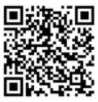 